Соблюдайте правила пожарной безопасности!Государственный комитет Республики Башкортостан по чрезвычайным ситуациям информирует, что с начала 2022 года в республике произошло 358 пожаров, при которых погибло 10 человек, травмирован 21 человек.Уважаемые граждане! Убедительно просим вас соблюдать правила пожарной безопасности:– не оставляйте без присмотра включённые электроприборы, особенно утюги, телевизоры и зарядные устройства от мобильных телефонов;– соблюдайте элементарные правила пожарной безопасности при обогреве своего жилья;– не оставляйте без присмотра источники открытого огня и непотушенные сигареты;– не оставляйте без присмотра малолетних детей и престарелых родственников;– установите в своем доме автономный дымовой пожарный извещатель.При обнаружении пожара или признаков горения немедленно сообщите об этом по телефону «112».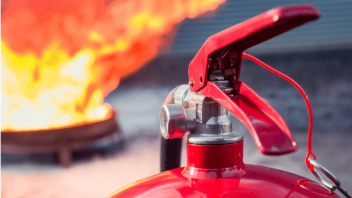 